              All British Car Show Sponsorship Opportunities April 2, 2022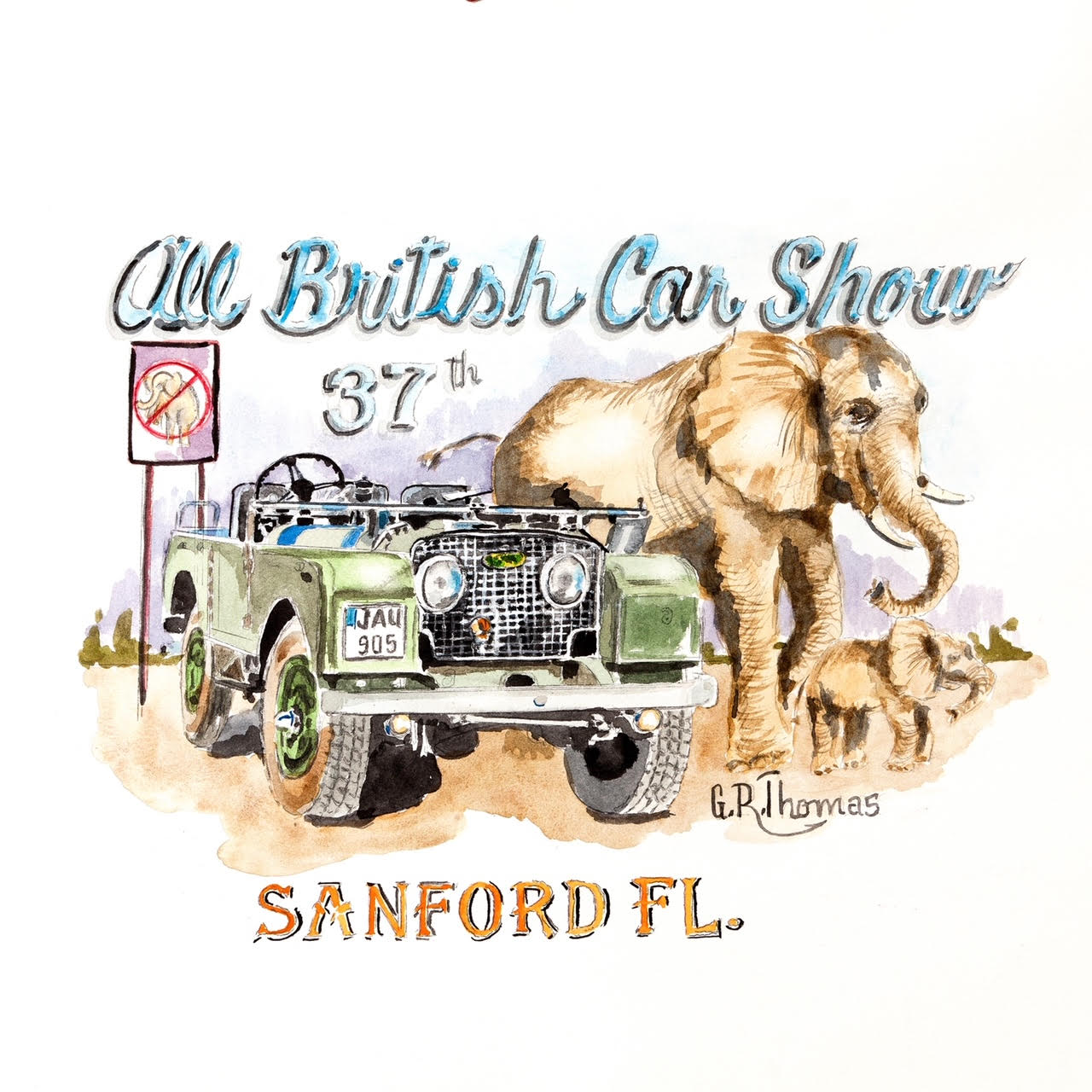 Sponsorship LevelsPlatinum  $1,000  Sponsorship Benefits                                           	Your logo on event T-shirt                                           	Your logo on event advertisements 				Your logo on event flyer handoutsYour logo and website posted for one year on our club website                                       	Free tent booth space to display your produce                                   		Free car entry for event                                  		Free event T-shirt                                        	Sponsor’s PlaqueGold    $500  Sponsorship BenefitsYour logo on event advertisementsYour logo on event flyer handouts Your logo and website posted for one year on our club websiteFree tent booth space to display your productFree event T-shirtSponsor’s Plaque    Silver  $250   Sponsorship BenefitsYour logo on event flyer handoutsYour logo and website posted for one year on our club websiteFree tent booth space to display your productFree event T-shirtSponsor’s PlaqueBronze  $100     Sponsorship BenefitsYour Company posted on event flyer handout   Your company website posted for one year on our club websiteFree tent booth space to display your product 